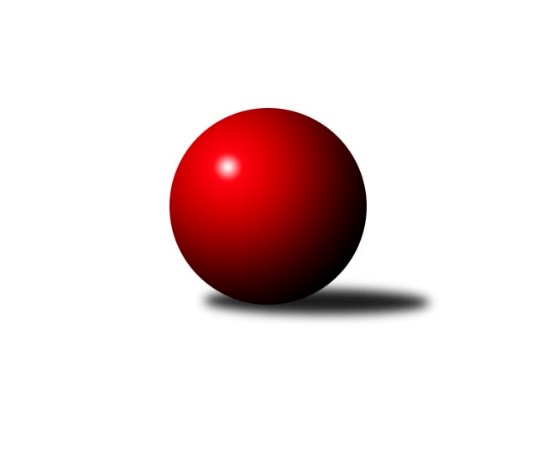 Č.13Ročník 2014/2015	10.1.2015Nejlepšího výkonu v tomto kole: 2582 dosáhlo družstvo: TJ Spartak Bílovec ˝A˝Krajský přebor MS 2014/2015Výsledky 13. kolaSouhrnný přehled výsledků:TJ Unie Hlubina˝B˝	- TJ VOKD Poruba ˝B˝	3:5	2400:2412	6.0:6.0	10.1.TJ Nový Jičín ˝A˝	- TJ Frenštát p.R.˝A˝	3:5	2477:2496	7.5:4.5	10.1.TJ Sokol Bohumín˝C˝	- SKK Ostrava B	6:2	2503:2386	8.0:4.0	10.1.TJ Sokol Dobroslavice ˝A˝	- TJ Sokol Sedlnice ˝B˝	7:1	2432:2300	7.5:4.5	10.1.TJ Spartak Bílovec ˝A˝	- TJ Sokol Bohumín ˝B˝	6:2	2582:2498	7.5:4.5	10.1.TJ Opava ˝C˝	- TJ VOKD Poruba ˝A˝	3:5	2489:2517	5.0:7.0	10.1.Tabulka družstev:	1.	TJ Sokol Dobroslavice ˝A˝	13	9	0	4	66.5 : 37.5 	91.5 : 64.5 	 2448	18	2.	TJ VOKD Poruba ˝A˝	13	8	1	4	63.0 : 41.0 	89.5 : 66.5 	 2466	17	3.	SKK Ostrava B	13	8	0	5	61.0 : 43.0 	88.5 : 67.5 	 2452	16	4.	TJ Frenštát p.R.˝A˝	13	8	0	5	60.0 : 44.0 	81.0 : 75.0 	 2457	16	5.	TJ Sokol Bohumín˝C˝	13	6	2	5	56.0 : 48.0 	76.5 : 79.5 	 2428	14	6.	TJ Nový Jičín ˝A˝	13	6	1	6	51.0 : 53.0 	83.0 : 73.0 	 2437	13	7.	TJ Sokol Bohumín ˝B˝	13	6	0	7	51.0 : 53.0 	72.0 : 84.0 	 2423	12	8.	TJ VOKD Poruba ˝B˝	13	6	0	7	49.5 : 54.5 	78.5 : 77.5 	 2415	12	9.	TJ Spartak Bílovec ˝A˝	13	6	0	7	48.5 : 55.5 	78.0 : 78.0 	 2467	12	10.	TJ Sokol Sedlnice ˝B˝	13	6	0	7	43.0 : 61.0 	68.0 : 88.0 	 2383	12	11.	TJ Opava ˝C˝	13	5	0	8	44.0 : 60.0 	70.5 : 85.5 	 2393	10	12.	TJ Unie Hlubina˝B˝	13	2	0	11	30.5 : 73.5 	59.0 : 97.0 	 2324	4Podrobné výsledky kola:	 TJ Unie Hlubina˝B˝	2400	3:5	2412	TJ VOKD Poruba ˝B˝	Radmila Pastvová	 	 217 	 229 		446 	 2:0 	 400 	 	207 	 193		Lukáš Trojek	Jan Petrovič	 	 182 	 191 		373 	 1:1 	 364 	 	168 	 196		Jaroslav Hrabuška	Josef Kyjovský	 	 182 	 220 		402 	 2:0 	 386 	 	181 	 205		Roman Klímek	Pavel Krompolc	 	 185 	 188 		373 	 0:2 	 416 	 	211 	 205		Helena Martinčáková	Petr Foniok	 	 208 	 203 		411 	 1:1 	 418 	 	219 	 199		Vojtěch Turlej	Roman Grüner	 	 193 	 202 		395 	 0:2 	 428 	 	195 	 233		Richard Šimekrozhodčí: Nejlepší výkon utkání: 446 - Radmila Pastvová	 TJ Nový Jičín ˝A˝	2477	3:5	2496	TJ Frenštát p.R.˝A˝	Michal Pavič	 	 217 	 229 		446 	 0.5:1.5 	 461 	 	217 	 244		Petr Bábíček	Jiří Madecký	 	 205 	 206 		411 	 2:0 	 400 	 	204 	 196		Zdeněk Bordovský	Radek Škarka	 	 210 	 194 		404 	 0:2 	 430 	 	215 	 215		Ladislav Petr	Libor Jurečka	 	 198 	 199 		397 	 2:0 	 386 	 	189 	 197		Jaroslav Petr	Ivana Volná	 	 197 	 189 		386 	 1:1 	 402 	 	191 	 211		Jiří Petr	Jan Pospěch	 	 215 	 218 		433 	 2:0 	 417 	 	214 	 203		Milan Kučerarozhodčí: Nejlepší výkon utkání: 461 - Petr Bábíček	 TJ Sokol Bohumín˝C˝	2503	6:2	2386	SKK Ostrava B	Lucie Bogdanowiczová	 	 201 	 203 		404 	 0:2 	 435 	 	206 	 229		Miroslav Složil	Alfréd Hermann	 	 221 	 182 		403 	 2:0 	 360 	 	181 	 179		Jan Pavlosek	Pavel Plaček	 	 198 	 200 		398 	 1:1 	 404 	 	207 	 197		Zdeněk Kuna	Jozef Kuzma	 	 233 	 222 		455 	 2:0 	 385 	 	192 	 193		Tomáš Polášek	Lubomír Richter	 	 219 	 207 		426 	 2:0 	 389 	 	192 	 197		Daneš Šodek	Jan Zaškolný	 	 205 	 212 		417 	 1:1 	 413 	 	208 	 205		Lenka Pouchlározhodčí: Nejlepší výkon utkání: 455 - Jozef Kuzma	 TJ Sokol Dobroslavice ˝A˝	2432	7:1	2300	TJ Sokol Sedlnice ˝B˝	Karel Ridl	 	 200 	 208 		408 	 1.5:0.5 	 401 	 	200 	 201		Stanislav Brejcha	Libor Veselý	 	 187 	 196 		383 	 1:1 	 384 	 	208 	 176		Adéla Sobotíková	René Gazdík	 	 175 	 224 		399 	 1:1 	 379 	 	189 	 190		Barbora Janyšková	Martin Třečák	 	 186 	 221 		407 	 1:1 	 382 	 	192 	 190		Rostislav Kletenský	Petr Číž	 	 208 	 198 		406 	 1:1 	 403 	 	217 	 186		Michaela Tobolová	Karel Kuchař	 	 212 	 217 		429 	 2:0 	 351 	 	178 	 173		Renáta Janyšková *1rozhodčí: střídání: *1 od 50. hodu David MrkvicaNejlepší výkon utkání: 429 - Karel Kuchař	 TJ Spartak Bílovec ˝A˝	2582	6:2	2498	TJ Sokol Bohumín ˝B˝	Karel Šnajdárek	 	 235 	 257 		492 	 2:0 	 415 	 	208 	 207		Jaromír Piska	Tomáš Binar	 	 213 	 214 		427 	 1:1 	 420 	 	202 	 218		Jaroslav Klus	Antonín Fabík	 	 188 	 210 		398 	 0:2 	 420 	 	206 	 214		Jan Stuš	David Binar	 	 211 	 204 		415 	 2:0 	 403 	 	203 	 200		Kamila Vichrová	Vladimír Štacha	 	 215 	 213 		428 	 0.5:1.5 	 447 	 	234 	 213		Lada Péli	Milan Binar	 	 204 	 218 		422 	 2:0 	 393 	 	195 	 198		Libor Krajčírozhodčí: Nejlepší výkon utkání: 492 - Karel Šnajdárek	 TJ Opava ˝C˝	2489	3:5	2517	TJ VOKD Poruba ˝A˝	Rudolf Tvrdoň	 	 200 	 207 		407 	 1:1 	 416 	 	190 	 226		Jan Žídek	Michal Blažek	 	 228 	 221 		449 	 1:1 	 437 	 	196 	 241		Michal Bezruč	Václav Boháčík	 	 210 	 217 		427 	 1:1 	 421 	 	215 	 206		Petr Oravec	Petr Schwalbe	 	 192 	 175 		367 	 0:2 	 413 	 	206 	 207		Pavel Hrabec	Dana Lamichová	 	 213 	 179 		392 	 1:1 	 396 	 	209 	 187		Břetislav Mrkvica	Pavel Kovalčík	 	 234 	 213 		447 	 1:1 	 434 	 	236 	 198		Martin Skopalrozhodčí: Nejlepší výkon utkání: 449 - Michal BlažekPořadí jednotlivců:	jméno hráče	družstvo	celkem	plné	dorážka	chyby	poměr kuž.	Maximum	1.	Michal Pavič 	TJ Nový Jičín ˝A˝	439.77	285.1	154.7	2.7	7/7	(492)	2.	Petr Bábíček 	TJ Frenštát p.R.˝A˝	432.43	293.5	139.0	4.7	7/7	(461)	3.	Martin Skopal 	TJ VOKD Poruba ˝A˝	428.03	289.8	138.2	3.3	6/6	(470)	4.	Radek Škarka 	TJ Nový Jičín ˝A˝	427.83	292.7	135.1	4.4	7/7	(455)	5.	Petr Číž 	TJ Sokol Dobroslavice ˝A˝	425.06	297.3	127.8	5.1	7/7	(464)	6.	David Binar 	TJ Spartak Bílovec ˝A˝	423.22	290.2	133.0	5.5	5/6	(472)	7.	Ladislav Petr 	TJ Frenštát p.R.˝A˝	423.07	286.3	136.8	4.1	7/7	(456)	8.	Filip Sýkora 	TJ Spartak Bílovec ˝A˝	422.08	283.8	138.3	5.7	6/6	(438)	9.	Lubomír Richter 	TJ Sokol Bohumín˝C˝	420.83	283.3	137.5	5.5	6/6	(451)	10.	Lada Péli 	TJ Sokol Bohumín ˝B˝	420.42	293.8	126.7	5.0	8/8	(447)	11.	Vladimír Štacha 	TJ Spartak Bílovec ˝A˝	419.07	285.0	134.1	5.3	4/6	(449)	12.	Michal Blažek 	TJ Opava ˝C˝	418.97	287.1	131.9	4.8	5/7	(466)	13.	Karel Šnajdárek 	TJ Spartak Bílovec ˝A˝	418.48	291.2	127.3	6.2	5/6	(492)	14.	Jan Pospěch 	TJ Nový Jičín ˝A˝	418.13	284.0	134.1	3.6	5/7	(438)	15.	Richard Šimek 	TJ VOKD Poruba ˝B˝	416.22	293.4	122.8	5.3	7/7	(440)	16.	Jozef Kuzma 	TJ Sokol Bohumín˝C˝	415.25	282.0	133.2	5.4	6/6	(461)	17.	Libor Žíla 	TJ VOKD Poruba ˝B˝	414.43	287.7	126.7	7.3	5/7	(461)	18.	René Gazdík 	TJ Sokol Dobroslavice ˝A˝	414.40	287.3	127.1	5.8	6/7	(448)	19.	Pavel Kovalčík 	TJ Opava ˝C˝	414.30	289.0	125.3	5.6	5/7	(455)	20.	Karel Kuchař 	TJ Sokol Dobroslavice ˝A˝	413.71	283.1	130.6	5.1	7/7	(458)	21.	Daneš Šodek 	SKK Ostrava B	413.25	284.4	128.8	5.4	6/7	(444)	22.	Petr Basta 	TJ VOKD Poruba ˝A˝	413.05	290.0	123.1	5.8	4/6	(434)	23.	Libor Krajčí 	TJ Sokol Bohumín ˝B˝	413.05	291.2	121.8	7.9	7/8	(453)	24.	Petr Oravec 	TJ VOKD Poruba ˝A˝	412.43	287.8	124.6	5.2	5/6	(428)	25.	Rostislav Kletenský 	TJ Sokol Sedlnice ˝B˝	411.98	282.8	129.1	4.1	7/7	(460)	26.	Lenka Pouchlá 	SKK Ostrava B	411.26	276.9	134.4	3.2	7/7	(475)	27.	Tomáš Polášek 	SKK Ostrava B	410.33	281.7	128.6	6.0	6/7	(429)	28.	Pavel Hrabec 	TJ VOKD Poruba ˝A˝	410.25	281.9	128.3	6.4	4/6	(431)	29.	Jan Míka 	TJ VOKD Poruba ˝A˝	409.60	282.3	127.3	5.6	5/6	(431)	30.	Milan Kučera 	TJ Frenštát p.R.˝A˝	408.94	281.8	127.1	5.3	7/7	(442)	31.	Pavel Krompolc 	TJ Unie Hlubina˝B˝	408.62	291.4	117.2	7.7	7/7	(431)	32.	Milan Binar 	TJ Spartak Bílovec ˝A˝	407.87	282.0	125.9	5.4	5/6	(447)	33.	Jan Zaškolný 	TJ Sokol Bohumín˝C˝	406.98	285.6	121.4	6.0	6/6	(453)	34.	Jaromír Piska 	TJ Sokol Bohumín ˝B˝	406.98	284.1	122.9	6.5	8/8	(454)	35.	Jan Žídek 	TJ VOKD Poruba ˝A˝	406.75	276.8	130.0	7.2	4/6	(425)	36.	Michal Bezruč 	TJ VOKD Poruba ˝A˝	406.70	280.2	126.6	5.9	5/6	(437)	37.	Karel Ridl 	TJ Sokol Dobroslavice ˝A˝	406.63	289.1	117.6	5.9	6/7	(438)	38.	Rudolf Tvrdoň 	TJ Opava ˝C˝	405.20	277.3	127.9	6.1	7/7	(466)	39.	Josef Kyjovský 	TJ Unie Hlubina˝B˝	405.07	282.8	122.2	8.4	6/7	(445)	40.	Dana Lamichová 	TJ Opava ˝C˝	404.95	278.7	126.3	6.5	7/7	(450)	41.	Pavel Šmydke 	TJ Spartak Bílovec ˝A˝	404.25	274.7	129.6	7.0	4/6	(434)	42.	Břetislav Mrkvica 	TJ VOKD Poruba ˝A˝	403.16	278.2	125.0	10.3	5/6	(432)	43.	Stanislav Brejcha 	TJ Sokol Sedlnice ˝B˝	402.82	279.2	123.6	5.8	7/7	(436)	44.	Zdeněk Bordovský 	TJ Frenštát p.R.˝A˝	402.81	280.7	122.1	6.9	7/7	(429)	45.	Jaroslav Hrabuška 	TJ VOKD Poruba ˝B˝	402.76	281.9	120.8	7.8	6/7	(429)	46.	Tomáš Binar 	TJ Spartak Bílovec ˝A˝	401.95	278.3	123.7	5.8	4/6	(427)	47.	Jana Tvrdoňová 	TJ Opava ˝C˝	401.34	285.4	115.9	9.1	7/7	(437)	48.	Jaroslav Petr 	TJ Frenštát p.R.˝A˝	401.12	278.4	122.8	7.2	7/7	(430)	49.	Jan Stuš 	TJ Sokol Bohumín ˝B˝	401.06	277.2	123.9	8.4	8/8	(440)	50.	Helena Martinčáková 	TJ VOKD Poruba ˝B˝	400.93	286.5	114.4	9.3	5/7	(425)	51.	Roman Klímek 	TJ VOKD Poruba ˝B˝	400.40	283.4	117.0	7.4	6/7	(448)	52.	Barbora Janyšková 	TJ Sokol Sedlnice ˝B˝	399.43	284.3	115.1	6.4	7/7	(450)	53.	Jan Pavlosek 	SKK Ostrava B	399.11	282.1	117.0	8.1	7/7	(421)	54.	Martin Třečák 	TJ Sokol Dobroslavice ˝A˝	398.50	283.1	115.4	5.8	6/7	(424)	55.	Jiří Madecký 	TJ Nový Jičín ˝A˝	398.47	280.9	117.6	8.2	7/7	(440)	56.	Renáta Janyšková 	TJ Sokol Sedlnice ˝B˝	397.56	277.4	120.1	5.6	6/7	(424)	57.	Adéla Sobotíková 	TJ Sokol Sedlnice ˝B˝	396.32	274.6	121.7	8.0	5/7	(446)	58.	Lucie Bogdanowiczová 	TJ Sokol Bohumín˝C˝	395.93	275.8	120.1	6.6	4/6	(435)	59.	Josef Hájek 	TJ Unie Hlubina˝B˝	395.72	280.0	115.8	8.6	5/7	(426)	60.	Pavel Plaček 	TJ Sokol Bohumín˝C˝	395.63	276.1	119.5	8.3	4/6	(431)	61.	Martina Honlová 	TJ Sokol Bohumín˝C˝	395.34	274.4	120.9	6.0	5/6	(432)	62.	Libor Veselý 	TJ Sokol Dobroslavice ˝A˝	394.89	280.0	114.9	9.2	7/7	(414)	63.	Michaela Tobolová 	TJ Sokol Sedlnice ˝B˝	393.93	276.0	118.0	7.0	6/7	(436)	64.	Alfréd Hermann 	TJ Sokol Bohumín˝C˝	392.10	275.8	116.4	8.6	5/6	(443)	65.	Roman Grüner 	TJ Unie Hlubina˝B˝	389.67	272.2	117.5	7.9	7/7	(445)	66.	Jaroslav Klus 	TJ Sokol Bohumín ˝B˝	389.04	272.4	116.6	8.1	8/8	(420)	67.	Antonín Fabík 	TJ Spartak Bílovec ˝A˝	389.03	280.9	108.1	9.6	6/6	(416)	68.	Jiří Petr 	TJ Frenštát p.R.˝A˝	388.41	281.4	107.0	10.3	7/7	(432)	69.	Lukáš Trojek 	TJ VOKD Poruba ˝B˝	387.61	274.0	113.6	8.6	6/7	(408)	70.	Ján Pelikán 	TJ Nový Jičín ˝A˝	387.00	272.4	114.6	9.4	5/7	(411)	71.	Kamila Vichrová 	TJ Sokol Bohumín ˝B˝	383.80	273.8	110.0	8.1	7/8	(412)	72.	Petr Schwalbe 	TJ Opava ˝C˝	374.39	263.5	110.9	10.0	6/7	(414)	73.	Petr Foniok 	TJ Unie Hlubina˝B˝	362.80	265.4	97.5	12.5	5/7	(411)	74.	Jan Petrovič 	TJ Unie Hlubina˝B˝	362.09	267.3	94.8	12.5	7/7	(442)		Radmila Pastvová 	TJ Unie Hlubina˝B˝	446.00	303.0	143.0	5.0	1/7	(446)		Rostislav Klazar 	TJ Spartak Bílovec ˝A˝	439.00	296.0	143.0	3.0	1/6	(439)		Josef Klapetek 	TJ Opava ˝C˝	432.00	284.0	148.0	9.0	1/7	(432)		Dalibor Hamrozy 	TJ Sokol Bohumín ˝B˝	429.50	297.3	132.2	6.9	3/8	(455)		Zdeněk Kuna 	SKK Ostrava B	427.25	293.8	133.5	7.3	2/7	(470)		Miroslav Makový 	TJ Frenštát p.R.˝A˝	423.50	291.0	132.5	6.0	1/7	(460)		Mariusz Gierczak 	TJ Opava ˝C˝	423.00	293.0	130.0	7.7	3/7	(441)		Tomáš Kubát 	SKK Ostrava B	420.50	287.5	133.0	8.5	2/7	(424)		Miroslav Složil 	SKK Ostrava B	419.65	286.5	133.2	4.7	4/7	(437)		Michal Blinka 	SKK Ostrava B	418.67	284.0	134.7	6.3	3/7	(437)		Rudolf Riezner 	TJ Unie Hlubina˝B˝	418.00	298.0	120.0	3.0	1/7	(418)		Karol Nitka 	TJ Sokol Bohumín ˝B˝	417.00	302.0	115.0	12.0	1/8	(417)		Jan Polášek 	SKK Ostrava B	413.92	284.2	129.8	5.1	4/7	(421)		Hana Vlčková 	TJ Unie Hlubina˝B˝	412.00	278.0	134.0	9.0	1/7	(412)		Jiří Břeska 	TJ Unie Hlubina˝B˝	412.00	281.0	131.0	5.0	1/7	(412)		Václav Boháčík 	TJ VOKD Poruba ˝A˝	411.50	289.5	122.0	8.0	2/6	(427)		Tomáš Binek 	TJ Frenštát p.R.˝A˝	409.00	290.0	119.0	8.0	1/7	(419)		Miroslav Heczko 	SKK Ostrava B	409.00	294.0	115.0	9.0	1/7	(409)		Milan Franer 	TJ Opava ˝C˝	408.00	303.0	105.0	10.0	1/7	(408)		Jan Kohutek 	TJ Sokol Bohumín˝C˝	406.00	281.0	125.0	11.0	1/6	(406)		Vojtěch Turlej 	TJ VOKD Poruba ˝B˝	400.80	283.5	117.4	10.0	4/7	(435)		Lubomír Jančar 	TJ Unie Hlubina˝B˝	400.00	286.8	113.3	9.3	2/7	(414)		Ivo Kovářík 	TJ Sokol Dobroslavice ˝A˝	398.65	277.4	121.3	5.0	4/7	(419)		Ivana Volná 	TJ Nový Jičín ˝A˝	397.67	284.2	113.5	10.5	4/7	(415)		Radek Chovanec 	TJ Nový Jičín ˝A˝	397.17	273.2	124.0	7.2	2/7	(419)		Jiří Koloděj 	SKK Ostrava B	395.00	259.0	136.0	5.0	1/7	(395)		Rostislav Bareš 	TJ VOKD Poruba ˝A˝	395.00	274.3	120.8	11.3	2/6	(397)		Lumír Kocián 	TJ Sokol Dobroslavice ˝A˝	393.00	274.0	119.0	7.0	1/7	(393)		Zdeněk Hebda 	TJ VOKD Poruba ˝B˝	392.00	295.0	97.0	13.0	1/7	(392)		Libor Jurečka 	TJ Nový Jičín ˝A˝	390.67	275.9	114.8	9.0	4/7	(418)		David Juřica 	TJ Sokol Sedlnice ˝B˝	390.17	274.5	115.7	8.2	3/7	(405)		Antonín Chalcář 	TJ VOKD Poruba ˝B˝	388.15	276.2	112.0	9.3	4/7	(435)		Miroslav Koloděj 	SKK Ostrava B	384.00	263.0	121.0	11.0	1/7	(384)		Jaroslav Kecskés 	TJ Unie Hlubina˝B˝	379.00	272.0	107.0	11.5	2/7	(394)		Martin Ferenčík 	TJ Unie Hlubina˝B˝	377.27	271.8	105.5	12.0	3/7	(412)		Miroslav Futerko 	SKK Ostrava B	377.00	270.0	107.0	7.5	2/7	(379)		David Mrkvica 	TJ Sokol Sedlnice ˝B˝	372.00	261.5	110.5	10.3	2/7	(375)		Dominik Bracek 	TJ Opava ˝C˝	369.00	262.0	107.0	11.0	1/7	(369)		Josef Schwarz 	TJ Sokol Dobroslavice ˝A˝	363.67	263.0	100.7	8.7	1/7	(377)		Eva Telčerová 	TJ Nový Jičín ˝A˝	363.50	249.5	114.0	7.0	2/7	(366)		Lubomír Škrobánek 	TJ Opava ˝C˝	351.00	252.0	99.0	15.5	2/7	(394)		Pavel Jašek 	TJ Opava ˝C˝	348.00	262.0	86.0	17.0	1/7	(348)		Rostislav Hrbáč 	SKK Ostrava B	342.00	247.0	95.0	12.0	1/7	(342)Sportovně technické informace:Starty náhradníků:registrační číslo	jméno a příjmení 	datum startu 	družstvo	číslo startu
Hráči dopsaní na soupisku:registrační číslo	jméno a příjmení 	datum startu 	družstvo	Program dalšího kola:14. kolo17.1.2015	so	9:00	TJ VOKD Poruba ˝A˝ - TJ Spartak Bílovec ˝A˝	17.1.2015	so	9:00	TJ Sokol Bohumín ˝B˝ - TJ Sokol Dobroslavice ˝A˝	17.1.2015	so	9:00	TJ Sokol Sedlnice ˝B˝ - TJ Sokol Bohumín˝C˝	17.1.2015	so	9:00	SKK Ostrava B - TJ Nový Jičín ˝A˝	17.1.2015	so	10:00	TJ Frenštát p.R.˝A˝ - TJ Unie Hlubina˝B˝	17.1.2015	so	12:30	TJ VOKD Poruba ˝B˝ - TJ Opava ˝C˝	Nejlepší šestka kola - absolutněNejlepší šestka kola - absolutněNejlepší šestka kola - absolutněNejlepší šestka kola - absolutněNejlepší šestka kola - dle průměru kuželenNejlepší šestka kola - dle průměru kuželenNejlepší šestka kola - dle průměru kuželenNejlepší šestka kola - dle průměru kuželenNejlepší šestka kola - dle průměru kuželenPočetJménoNázev týmuVýkonPočetJménoNázev týmuPrůměr (%)Výkon3xKarel ŠnajdárekBílovec A4923xKarel ŠnajdárekBílovec A117.164922xPetr BábíčekFrenštát A4613xPetr BábíčekFrenštát A112.674613xJozef KuzmaBohumín C4553xJozef KuzmaBohumín C110.74554xMichal BlažekOpava C4491xRadmila PastvováHlubina B109.44463xPavel KovalčíkOpava C4475xMichal PavičNový Jičín A109.014463xLada PéliBohumín B4472xMichal BlažekOpava C108.48449